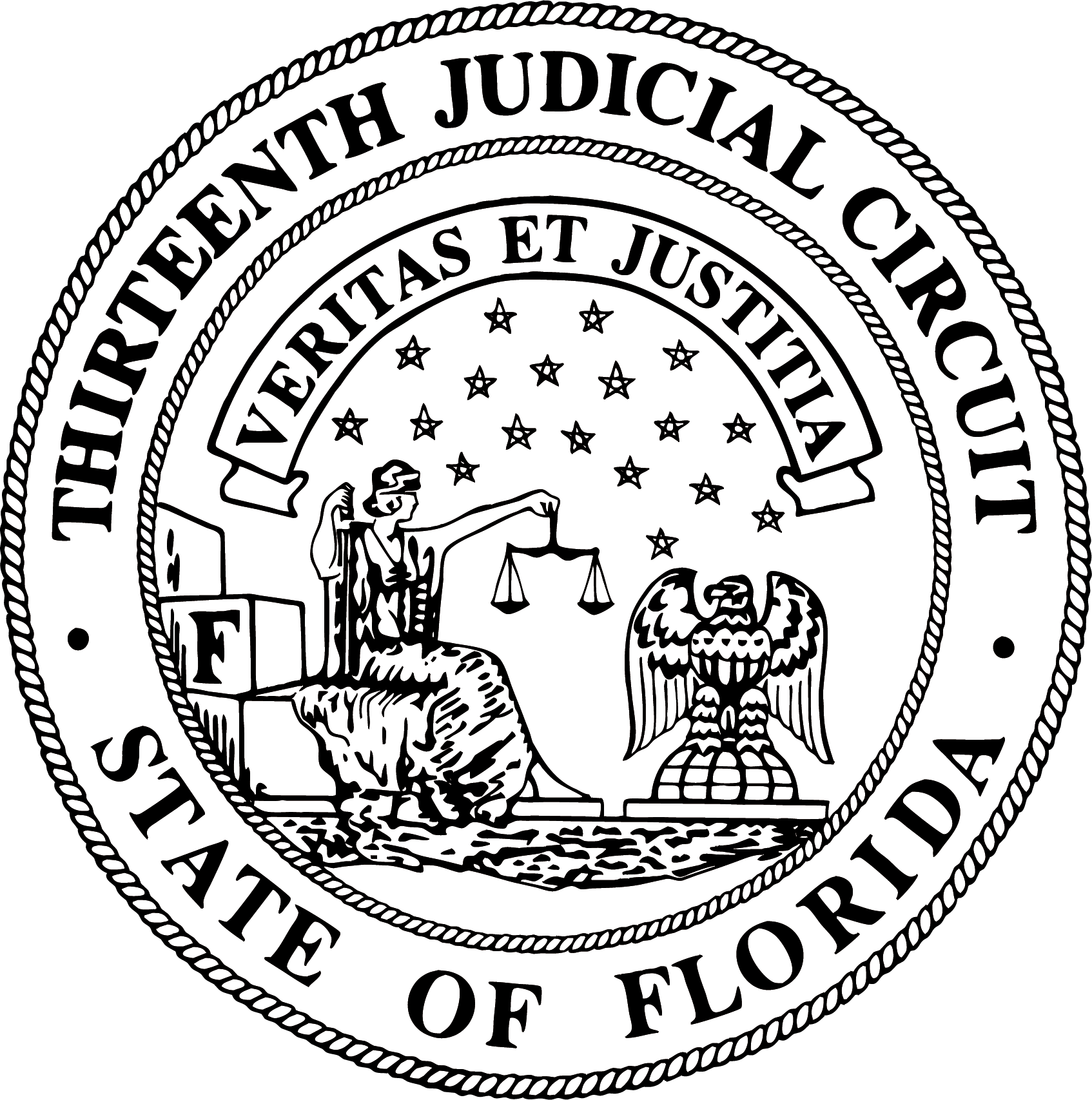 ADMINISTRATIVE OFFICE OF THE COURTSProblem Solving Treatment CourtsEarly Childhood Court(Please fill out all blank fields)CHILD PARENT PSYCHOTHERAPY PROGRESS REPORTCHILD PARENT PSYCHOTHERAPY PROGRESS REPORTCHILD PARENT PSYCHOTHERAPY PROGRESS REPORTCHILD PARENT PSYCHOTHERAPY PROGRESS REPORTCHILD PARENT PSYCHOTHERAPY PROGRESS REPORTCHILD PARENT PSYCHOTHERAPY PROGRESS REPORTCHILD PARENT PSYCHOTHERAPY PROGRESS REPORTCHILD PARENT PSYCHOTHERAPY PROGRESS REPORTCHILD PARENT PSYCHOTHERAPY PROGRESS REPORTCHILD PARENT PSYCHOTHERAPY PROGRESS REPORTCHILD PARENT PSYCHOTHERAPY PROGRESS REPORTCHILD PARENT PSYCHOTHERAPY PROGRESS REPORTCHILD PARENT PSYCHOTHERAPY PROGRESS REPORTTherapist Name:Therapist Name:Therapist Name:Agency:Therapist’s Contact Number:Therapist’s Contact Number:Therapist’s Contact Number:Therapist’s Contact Number:Therapist’s Contact Number:Child’s NameChild’s NameChild’s NameChild’s NameChild’s NameChild’s NameMother’s NameMother’s NameMother’s NameFather’s NameFather’s NameFather’s NameFather’s NameDate of Intake:Date of Intake:Date of Intake:Child’s ACE Score:Child’s ACE Score:PITA Assessment Date:PITA Assessment Date:PITA Assessment Date:PITA Assessment Date:PITA Score:PITA Score:Child’s AttendanceChild’s AttendanceChild’s AttendanceChild’s AttendanceChild’s AttendanceChild’s AttendanceMother’s AttendanceMother’s AttendanceMother’s AttendanceFather’s AttendanceFather’s AttendanceFather’s AttendanceFather’s AttendanceAttended: Attended: Attended: Attended: Attended: Cancelled:Cancelled:Cancelled:Cancelled:Cancelled:No Show:No Show:No Show:No Show:No Show:Date of 
Last Session:Date of 
Last Session:Date of 
Last Session:Date of 
Last Session:Date of 
Last Session:Summary / Recommendations / Goals / Safety Plan 
Please add new notes in the summary to notes from the previous monthly reports on the same document.